Dragă părinte/îngrijitorCreșa copilului dumneavoastră a cerut Serviciului de Psihologie Educațională din Renfrewshire să le vorbească despre cum să vă sprijine copilul. Pentru a face acest lucru, trebuie să fii pe deplin conștient de ce înseamnă asta pentru tine și copilul tău.Ce se va întâmpla în continuare?Psihologul educațional se va întâlni cu grădinița pentru a afla mai multe informații despre ceea ce are nevoie copilul dumneavoastră și cum îl ajută deja. Psihologul educațional poate fi de acord că ar fi util pentru ei să se implice sau poate sugera că implicarea psihologiei educaționale nu este necesară în acest moment. Creșa vă va anunța pașii următori.Cum vor fi folosite informațiile copilului meu?Dacă psihologul educațional va fi implicat cu copilul dumneavoastră, atunci un fișier va fi deschis pentru copilul dumneavoastră și detaliile acestuia vor fi stocate într-o bază de date (pe care o puteți accesa printr-o Solicitare de acces la subiect). Dosarul va fi închis în momentul în care implicarea planificată se încheie cu copilul dumneavoastră; cu toate acestea, detaliile vor fi păstrate până când copilul dumneavoastră va împlini 23 de ani. Informațiile sunt confidențiale, dar, în conformitate cu GDPR, informațiile pot fi partajate cu alte servicii ale Consiliului Renfrewshire, NHS Greater Glasgow și Clyde și Scottish Children's Reporter's Administration, atunci când este necesar, pentru a ne permite să oferim un serviciu de psihologie educațională. Vă rugăm să sunați la Serviciul de Psihologie Educațională la numărul din partea de sus a paginii dacă aveți nevoie să aflați mai multe despre cum stocăm informațiile copilului dumneavoastră.Ce va face psihologul educațional?Ce va face psihologul educațional pentru a vă sprijini copilul va depinde de ceea ce este necesar. De exemplu, discuții cu creșa; întâlniri cu tine și copilul tău și alți profesioniști implicați; sau munca directă cu copilul dumneavoastră sau lucrătorul-cheie al acestuia. Când lucrarea este terminată de către psihologul educațional și dosarul este închis, creșa vă va anunța. Puteți găsi mai multe informații aici: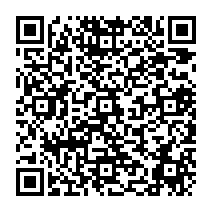  https://blogs.glowscotland.org.uk/re/renfrewshireedpsych/how-will-an-educational-psychologist-support-my-child/ Îmi pot retrage consimțământul pentru implicarea în psihologia educațională?Dând consimțământul verbal creșei, sunteți de acord că creșa poate vorbi cu psihologul educațional despre copilul dumneavoastră și că Serviciul de psihologie educațională poate păstra informații despre copilul dumneavoastră, așa cum este descris mai sus. Consimțământul dumneavoastră poate fi retras oricând și ne puteți cere să eliminăm informațiile despre copilul dumneavoastră din baza noastră de date contactând Serviciul.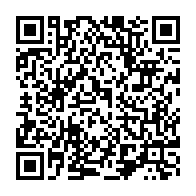 Dacă doriți să întrebați mai multe despre acest proces, vă rugăm să sunați la Serviciul de Psihologie Educațională la numărul din partea de sus a paginii sau să discutați cu creșa copilului dumneavoastră. Mai multe informații, inclusiv o versiune video a acestei scrisori, pot fi găsite aici:https://blogs.glowscotland.org.uk/re/renfrewshireedpsych/information-for-parents-carers/ Salutări caldeServiciul de psihologie educațională din RenfrewshireServiciul de Psihologie EducaționalăȘcoala Primară St CatherineSemiluna BrablochPaisley PA3 4RG0300 300 0170 (Opțiunea 4)reps@renfrewshire.gov.uk Psiholog principal: Maura Kearney